ZASADY  REKRUTACJIrok szkolny  2022/2023ZESPÓŁ  SZKÓŁ  NR 3W CHOSZCZNIEul. Grunwaldzka 30www.choszczno-zs3.plDyrektor Zespołu Szkół Nr 3 w Choszcznie w celu przeprowadzenia rekrutacji do klas pierwszych Szkoły Branżowej I Stopnia powołał:Szkolny Punkt Informacyjny ds. rekrutacji mieszczący się w sekretariacie szkoły                          nr tel. 95 765 7973, e-mail: choszczno.zs3@wp.plSzkolną Komisję Rekrutacyjno – Kwalifikacyjną,PLANOWANE TYPY SZKÓŁ W ROKU SZKOLNYM 2020/2021DLA MŁODZIEŻY:Branżowa Szkoła I Stopnia (na podbudowie programowej szkoły podstawowej i na podbudowie gimnazjum) - 3 letniafryzjer - zajęcia praktyczne w naszej szkolepomocnik fryzjera - zajęcia praktyczne w naszej szkoleklasa wielozawodowa  - zajęcia praktyczne w zakładach pracycukiernik,elektromechanik pojazdów samochodowych,	elektromechanik,elektryk,florystafotograf,kamieniarz,kucharz,lakiernik,mechanik pojazdów samochodowych,monter izolacji budowlanych,monter konstrukcji budowlanych,monter sieci i instalacji sanitarnych,murarz-tynkarz,piekarz,rolnik,sprzedawca,stolarz,ślusarz,wędliniarzDLA DOROSŁYCH:Liceum Ogólnokształcące Dla Dorosłych   - system zaoczny na podbudowie Szkoły Zawodowej, Szkoły Branżowej I Stopnia, Gimnazjum – nauka trwa 3 lata. Absolwenci Szkoły Branżowej I Stopnia i Szkoły Zawodowej zostają przyjęci od razu do klasy IIna podbudowie ośmioletniej Szkoły Podstawowej - nauka trwa 4 lata. NAUKA W SZKOLE BRANŻOWEJ ORAZ LICEUM DLA DOROSŁYCH JEST CAŁKOWICIE BEZPŁATNA.HARMONOGRAM REKRUTACJI – SZKOŁY DLA MŁODZIEŻY  :Termin złożenia podania : Kandydaci do Branżowej Szkoły I Stopnia składają w terminie od 16 maja do 20 czerwca 2022 r.  podanie o przyjęcie do klasy pierwszej  Termin dostarczenia pozostałych dokumentów (świadectwa szkolnego, zaświadczenia o wynikach egzaminu ósmoklasisty, umowy wstępnej): do 12 lipca 2022 r.Podanie listy kandydatów zakwalifikowanych i niezakwalifikowanych : 22 lipca 2022 r.Ogłoszenie wyników:  02 sierpnia 2022 r.Wymagane dokumenty:Podanie o przyjęcie do szkoły / druk do pobrania na stronie http://choszczno-zs3.plPotwierdzona kopia świadectwa ukończenia szkoły;Potwierdzona kopia zaświadczenia o szczegółowych wynikach egzaminu    przeprowadzonego w ostatnim roku nauki;Karta zdrowia;Dwie aktualne fotografie (podpisane na odwrocie);Zaświadczenie lekarskie o braku przeciwwskazań zdrowotnych do podjęcia praktycznej nauki zawodu.O przyjęciu kandydata do Branżowej Szkoły I Stopnia decydować będą:Punkty uzyskane z egzaminu ósmoklasistyPunkty z przedmiotów na świadectwiePunkty za aktywność społecznąSzczegóły zał. nr 1!!!       Kandydaci do klasy wielozawodowej  (młodociani pracownicy) są przyjmowani na podstawie umowy o pracę w celu przygotowania zawodowego, niezależnie od wyniku egzaminu gimnazjalnego.Dnia 23 sierpnia 2022 r. do godz. 15:00  Szkolna Komisja Rekrutacyjno-Kwalifikacyjna ogłosi wyniki rekrutacji uzupełniającej.SERDECZNIE   Z A P R A S Z A M YDO  NASZEJ  SZKOŁYCHOSZCZNO, UL.  GRUNWALDZKA 30tel. 95/ 765 7973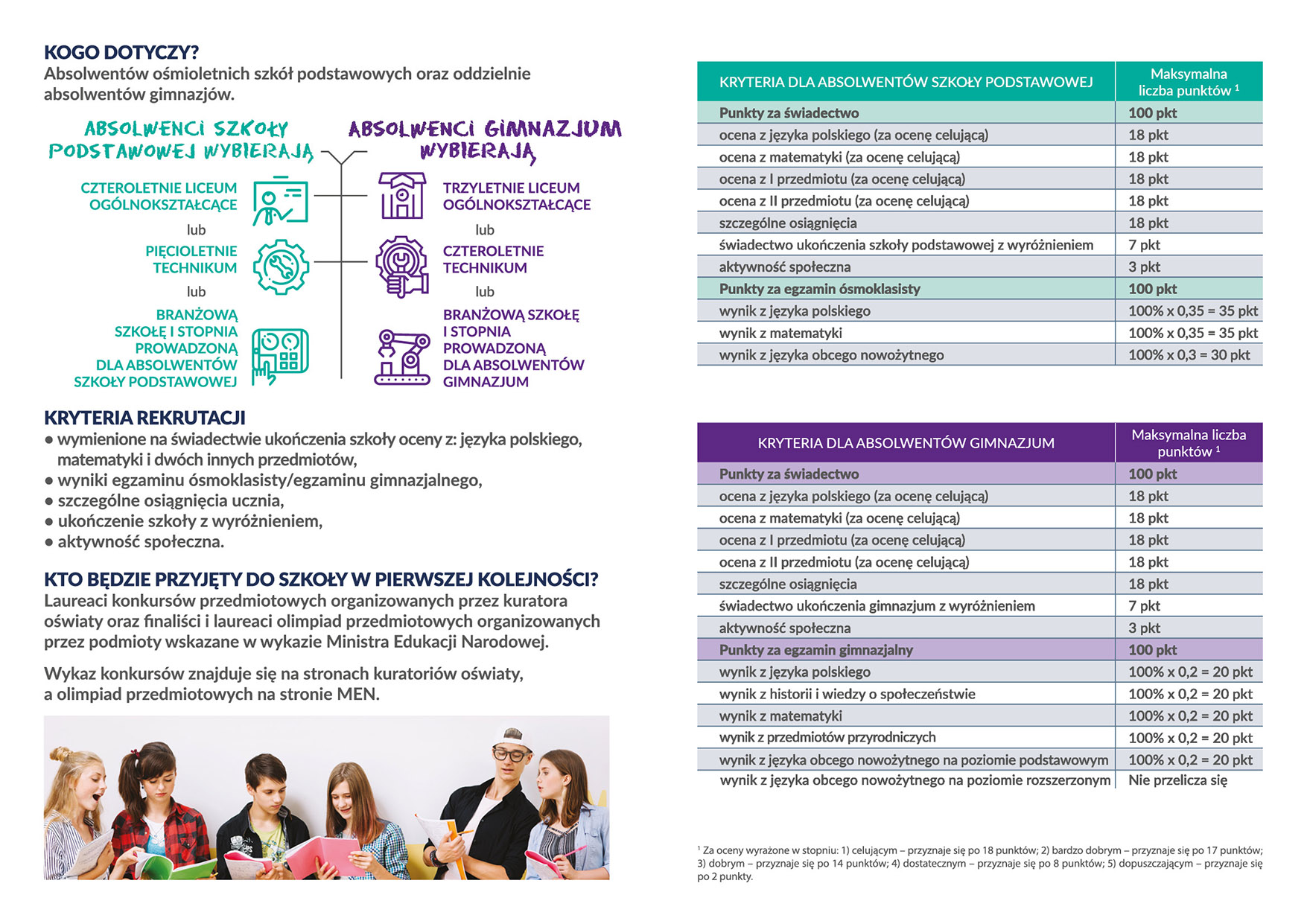 